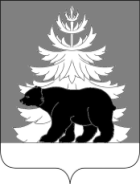 РОССИЙСКАЯ ФЕДЕРАЦИЯИРКУТСКАЯ ОБЛАСТЬАдминистрацияЗиминского районного муниципального образованияП О С Т А Н О В Л Е Н И Е   от  _______________ 2020 г.               г.  Зима                     №   ____________                                                                                                                                                                                                                                                                                                                                                                                                                                                                                                                                                                                                                                                                                                                                                                                                                                                                                                                                                                                                                                                                                                                                                                                                                                                                                                                                                              Об утверждении Положения о порядке выполнения работ по выявлению, оценке и ликвидации объектов накопленного вреда окружающей среде на территории Зиминского районного	 муниципального образованияВ соответствии с Федеральным законом от 10.01.2002 №7-ФЗ «Об охране окружающей среды»,  постановлением Правительства РФ от 04.05.2018 № 542 «Об утверждении Правил организации работ по ликвидации накопленного вреда окружающей среде», ст.ст. 22, 46 Устава Зиминского районного муниципального образования, администрация Зиминского районного муниципального образованияПОСТАНОВЛЯЕТ:Утвердить Положение о порядке выполнения работ по выявлению, оценке и ликвидации объектов накопленного вреда окружающей среде на территории Зиминского районного муниципального образования  (прилагается). Управляющему делами Тютневой Т.Е. опубликовать настоящее постановление в информационно-аналитическом, общественно-политическом еженедельнике «Вестник района» и разместить на официальном сайте администрации Зиминского районного муниципального образования  www.rzima.ru в информационно-коммуникационной сети «Интернет».Настоящее постановление вступает в силу после дня его официального опубликования.Контроль исполнения настоящего постановления возложить на заместителя мэра    по   управлению муниципальным хозяйством  А.А.Ширяева.Мэр Зиминского районного муниципального образования							Н.В.НикитинаПриложение к постановлению администрации Зиминского районного муниципального образования №_______ от __________________Положение о порядке выполнения работ по выявлению, оценке и ликвидации объектов накопленного вреда окружающей среде на территории Зиминского районного муниципального образованияНастоящее Положение устанавливает порядок и способы выявления, оценки и ликвидации объектов накопленного вреда окружающей среде на территории Зиминского районного муниципального образования.Определение терминов и сокращений, используемых в Положении накопленный экологический вред (далее - НЭВ) - вред окружающей среде, возникший в результате прошлой экономической и иной деятельности, обязанности по устранению, которого не были выполнены либо были выполнены не в полном объеме (накопленный вред окружающей среде);объекты НЭВ - территории и акватории, на которых выявлен накопленный вред окружающей среде, объекты капитального строительства и объекты размещения отходов, являющиеся источником накопленного вреда окружающей среде, именуемые также объектами накопленного вреда окружающей среде; загрязненная территория (акватория) - территория или акватория с установленными географическими границами, на которой размещены (сброшены) загрязняющие вещества, отходы, негативно влияющие на окружающую среду, в том числе места, вокруг которых сформировалось загрязнение или которые сами являются загрязненными, включая несанкционированные места размещения отходов;инвентаризация загрязненных территорий (акваторий), объектов НЭВ на территории Зиминского районного муниципального образования (далее – Объекты НЭВ) - выявление в натуре, обследование, оценка и учет Объектов НЭВ с определением их основных характеристик; ЕГРН - Единый государственный реестр недвижимости - свод достоверных систематизированных сведений об учтенном в соответствии с Федеральным законом от 13.07.2015 № 218-ФЗ «О государственной регистрации недвижимости» недвижимом имуществе, о зарегистрированных правах на такое недвижимое имущество, основаниях их возникновения, правообладателях, а также иных установленных в соответствии с указанным Федеральным законом сведений. Кадастровый учет, возникновение и переход права на объекты недвижимости подтверждаются выпиской из ЕГРН и (или) кадастрового паспорта и кадастрового плана территории. перечень загрязняющих веществ - систематизированный список загрязняющих веществ, в отношении которых применяются меры государственного регулирования в области охраны окружающей среды, утвержденный распоряжением Правительства Российской Федерации от 08.07.2015 № 1316-Р «Об утверждении перечня загрязняющих веществ, в отношении которых применяются меры государственного регулирования в области охраны окружающей среды»; ФККО - Федеральный классификационный каталог отходов - перечень видов отходов, находящихся в обращении в Российской Федерации и систематизированных по совокупности классификационных признаков: происхождению, условиям образования (принадлежности к определенному производству, технологии), химическому и (или) компонентному составу, агрегатному состоянию и физической форме, утвержденный приказом Росприроднадзора от 22.05.2017 № 242 «Об утверждении Федерального классификационного каталога отходов»; банк данных отходов - банк данных об отходах и о технологиях использования и обезвреживания отходов различных видов систематизированные сведения о видах отходов, включенных в ФККО, и их характеристиках, а также сведения о технологиях, применяемых для использования и обезвреживания отходов, подготовленные Росприроднадзором;Выявление и оценка Объектов НЭВВыявление Объектов НЭВ осуществляется посредством инвентаризации территорий (акваторий) Зиминского районного муниципального образования, на которых в прошлом осуществлялась экономическая и иная деятельность и (или) на которых расположены бесхозяйные объекты капитального строительства и объекты размещения отходов. Инвентаризация Объектов НЭВ осуществляется путем визуального осмотра территории с применением фото - и/или видеосъемки, средств GPS/ГЛOHACC, изучения документов территориального планирования, генеральных планов сельских поселений, судебных актов, формирования соответствующих запросов и обработки полученной информации от органов государственной власти и местного самоуправления Иркутской области, общественных объединений и иных организаций. В ходе инвентаризации для каждого Объекта НЭВ определяются следующие основные характеристики:1) наименование и основные характеристики Объекта НЭВ. При обнаружении объектов капитального строительства указываются их возможное назначение, основные материалы, из которых они построены, площадь здания, строения, объем (по наружному или внутреннему обмеру), число этажей (без подвалов, полуподвалов и т.д.), фактическое состояние (износ). Сведения о прекращении эксплуатации Объекта НЭВ.В зависимости от отходов, сформировавших загрязнение, Объект НЭВ может быть отнесен к свалке, хвостохранилищу, шламохранилищу, полигону или иному объекту размещения отходов, в т.ч. несанкционированного размещения отходов;2) место нахождения Объекта НЭВ с указанием адреса, включая наименование муниципального образования, на территории которого расположен Объект НЭВ, координат его расположения;3) площадь Объекта НЭВ;4) категория и виды разрешенного использования земель, на которых расположен Объект НЭВ;5) объем и масса загрязняющих веществ, отходов;6) характеристика загрязняющих веществ или отходов в соответствии с Перечнем загрязняющих веществ, Банком данных отходов, ФККО, гигиеническими нормативами и (или) справочниками веществ, в том числе:происхождение, условия образования (принадлежности к определенному производству, технологии);компонентный состав;агрегатное состояние;класс опасности отходов для окружающей среды;способность к миграции в иные компоненты природной среды;возможность загрязнения водных объектов, в том числе являющихся источниками питьевого и хозяйственно-бытового водоснабжения;7) факторы экологического риска, в том числе:масштаб негативного воздействия Объекта НЭВ;привязка к природоохранным объектам (расположен/не расположен, расстояние от Объекта до ближайших природоохранных объектов);расположение Объекта НЭВ на территории с высокой степенью антропогенной нагрузки;8) наличие на Объекте  НЭВ опасных веществ, указанных в международных договорах, стороной которых является Российская Федерация;9) расположение Объекта НЭВ на территории, входящей в зону экологического бедствия, чрезвычайных ситуаций;10) расположение Объекта НЭВ на территории со специальным режимом осуществления хозяйственной или иной деятельности, а также имеющей особое природоохранное значение;11) численность населения, проживающего на территории, окружающая среда которой испытывает негативное воздействие вследствие расположения Объекта НЭВ;12) численность населения, проживающего на территории, окружающая среда на которой находится под угрозой негативного воздействия вследствие расположения Объекта НЭВ.По результатам инвентаризации Объектов НЭВ составляется акт инвентаризации Объекта НЭВ по форме согласно приложению к настоящему Положению, содержащий оценку основных характеристик Объекта НЭВ с обязательным приложением фотографического материала.3.Направление заявления о включении в государственный реестр объектов накопленного вреда окружающей среде 12. Государственный реестр объектов, оказывающих негативное воздействие на окружающую среду и подлежащих региональному государственному экологическому надзору ведется министерством природных ресурсов Российской Федерации  на основе материалов выявления и оценки Объектов НЭВ.13. Заявление о включении объекта в государственный реестр (далее -заявление) представляется администрацией Зиминского районного муниципального образования в письменной форме в министерство природных ресурсов Российской Федерации.     В заявлении указываются наименование Объекта  НЭВ (при наличии), его фактическое местонахождение (с указанием кода по Общероссийскому классификатору территорий муниципальных образований и (или) Общероссийскому классификатору объектов административно- территориального деления по месту нахождения объекта), а также сведения о праве собственности на объект.К заявлению прилагаются материалы выявления и оценки объекта, содержащие в том числе сведения в соответствии с пунктом 2 статьи 80.1 Федерального закона от 10.01.2002 № 7-ФЗ  «Об охране окружающей среды» (далее - материалы).14. Заявление рассматривается министерством природных ресурсов Российской Федерации в порядке и сроки, установленные  нормативным правовым актом министерства природных ресурсов Российской Федерации.После включения Объекта НЭВ в государственный реестр министерством природных ресурсов Российской Федерации осуществляется категорирование объекта в целях обоснования очередности проведения работ по ликвидации накопленного вреда окружающей среде и принятия неотложных мер.     Критерии выделения приоритетных Объектов НЭВ, накопленный вред окружающей среде на которых подлежит ликвидации в первоочередном порядке, и сроки категорирования объектов устанавливаются министерством природных ресурсов Российской Федерации.     При изменении информации, содержащейся в заявлении и (или) в материалах, администрация Зиминского районного муниципального образования направляет в министерство природных ресурсов Российской Федерации актуализированную информацию об Объекте НЭВ в порядке, установленном пунктом 14 настоящего Положения4.Ликвидация Объекта НЭВ16. Работы по ликвидации накопленного вреда организуются и проводятся в отношении Объектов НЭВ, включенных в государственный реестр объектов накопленного вреда окружающей среде.17. Работы по ликвидации накопленного вреда включают в себя проведение необходимых обследований, в том числе инженерных изысканий, разработку проекта работ по ликвидации накопленного вреда, его согласование и утверждение, проведение работ по ликвидации накопленного вреда, контроль и приемку выполненных работ.     Проведение работ по разработке проекта работ по ликвидации накопленного вреда, а также проведение работ по ликвидации накопленного вреда осуществляется исполнителем, определяемым администрацией Зиминского 	 районного муниципального образования в соответствии с законодательством Российской Федерации о контрактной системе в сфере закупок товаров, работ и услуг для обеспечения государственных и муниципальных нужд.     Обследования, в том числе инженерные изыскания, выполняются для получения сведений об объекте накопленного вреда окружающей среде (далее - объект накопленного вреда), необходимых для подготовки проекта работ по ликвидации накопленного вреда, включая сведения о нарушенных свойствах компонентов природной среды, фактических значениях физических, химических, биологических показателей состояния компонентов природной среды и (или) их совокупности и их фоновых значениях на прилегающей к объекту накопленного вреда территории (акватории), объеме нарушений, и включают проведение полевых и лабораторных исследований.     В состав проекта работ по ликвидации накопленного вреда включаются:раздел «Пояснительная записка и эколого-экономическое обоснование работ по ликвидации накопленного вреда», включающий:     описание Объекта НЭВ, его площадь, месторасположение, сведения о границах объекта в виде схематического изображения на кадастровом плане территории или на выписке из Единого государственного реестра недвижимости о земельном участке;     информацию о правообладателях Объекта НЭВ;     сведения о нахождении Объекта НЭВ в границах территорий с особыми условиями использования (зоны с особыми условиями использования территорий, особо охраняемые природные территории и др.);     экологическое и экономическое обоснования проведения работ по ликвидации накопленного вреда;     обоснование планируемых мероприятий и технических решений при проведении работ по ликвидации накопленного вреда;     описание требований к параметрам и качественным характеристикам работ по ликвидации накопленного вреда;     обоснование достижения нормативов качества окружающей среды, санитарно-гигиенических, строительных норм и правил состояния земель по окончании работ по ликвидации накопленного вреда;2) раздел «Содержание, объемы и график работ по ликвидации накопленного вреда», включающий:     результаты обследования Объекта НЭВ, которое проводится в объеме, необходимом для обоснования состава работ по ликвидации накопленного вреда, в том числе почвенные и иные полевые обследования, а также лабораторные исследования;     состав работ по ликвидации накопленного вреда в объемах, необходимых для достижения нормативов качества окружающей среды, санитарно-гигиенических и строительных норм и правил;     последовательность и объем проведения работ по ликвидации накопленного вреда;    сроки проведения работ по ликвидации накопленного вреда с разбивкой по этапам проведения отдельных видов работ;     планируемые сроки окончания сдачи работ по ликвидации накопленного вреда;     порядок осуществления контроля за выполнением работ по ликвидации накопленного вреда, а также контроля за привлечением исполнителем к выполнению контракта субподрядчиков, соисполнителей из числа субъектов малого предпринимательства и социально ориентированных некоммерческих организаций, и сроками его осуществления;3)	раздел «Сметные расчеты (локальные и сводные) затрат на проведение работ по ликвидации накопленного вреда», включающий локальные и сводный сметные расчеты затрат по видам и составу работ по ликвидации Объекта НЭВ.18. Исполнитель согласовывает проект с Федеральной службой по надзору в сфере природопользования.19 Согласованный проект в течение 30 рабочих дней утверждается заказчиком – администрацией Зиминского районного муниципального образования.20. Работы по ликвидации накопленного вреда проводятся исполнителем в соответствии с проектом в сроки, предусмотренные муниципальным контрактом на проведение таких работ. Заказчик в лице Зиминского районного муниципального образования осуществляет контроль за выполнением муниципального контракта на проведение работ по ликвидации накопленного вреда в порядке, определенном законодательством Российской Федерации о контрактной системе в сфере закупок товаров, работ, услуг для обеспечения государственных и муниципальных нужд и Положением.21.Накопленный вред окружающей среде считается ликвидированным при наличии акта о приемке работ по ликвидации накопленного вреда (далее - акт о приемке работ), подписанного в установленном порядке.Акт о приемке работ составляется и подписывается исполнителем контракта, а также должностным лицом администрации Зиминского районного муниципального образования, согласовавшими проект работ по ликвидации накопленного вреда.Приемка работ по ликвидации накопленного вреда осуществляется в срок, не превышающий 30 рабочих дней с даты поступления в администрацию Зиминского  районного муниципального образования от исполнителя контракта акта о приемке работ.К акту о приемке работ прилагаются следующие материалы:а) пояснительная записка о проведенных работах по ликвидации накопленного вреда;б) копии договоров с подрядными и проектными организациями, в случае, если работы были выполнены такими организациями полностью или частично, акты приемки выполненных работ по договору;в) финансовые документы, подтверждающие проведение работ, закупку материалов, оборудования, материально-технических средств;г) данные о фактическом состоянии окружающей среды, в том числе достигнутых значениях физических, химических, биологических и иных показателей и (или) их совокупности на территории (акватории) объекта накопленного вреда;д) иные документы, подтверждающие выполнение работ по ликвидации накопленного вреда.При выявлении недостатков или несоответствия выполнения работ по ликвидации накопленного вреда утвержденным проектам таких работ,администрацией Зиминского районного муниципального образования составляется акт о проведении доработки работ по ликвидации накопленного вреда, в котором указываются недостатки и несоответствия и устанавливаются сроки их устранения. Акт о доработке подписывается уполномоченным должностным лицом администрации Зиминского районного муниципального образования, согласовавшими проект работ по ликвидации накопленного вреда. При установлении соответствия выполненных работ утвержденному проекту работ по ликвидации накопленного вреда и (или) устранении недостатков и несоответствий согласно акту о доработке подписывается акт о приемке работ. Копия подписанного акта о приемке работ направляется администрацией Зиминского районного	 муниципального	образования в министерство природных ресурсов Российской Федерации посредством почтового отправления с описью вложения и уведомлением о вручении или в электронном виде подписанный электронной цифровой подписью для исключения Объекта НЭВ из государственного реестра объектов накопленного вреда окружающей среде.Приложение  2 Акт инвентаризации Объекта НЭВ № /(дата) (порядковый номер/год)Исполнители(Ф.И.О., должность):	Подпись	ДатаЗаместитель мэра по управлению муниципальным хозяйством						А.А.Ширяев«____» ______________ 2020 гУправляющий делами администрации«____» ______________ 2020 г						Т.Е.ТютневаНачальник управления правовой, кадровой и организационной работе					Е.В. Сыманович«____» ______________ 2020 гНачальник отдела  ЖКХ и экологии					Р.А.Васильев«_____» _____________ 2020 гПредседатель Комитета по управлению муниципальным имуществом«_____» _____________ 2020 г						С.В.ГощенкоСписок рассылки:дело -3экзотдел ЖКХ и экологии– 1 экз.КУМИ – 1 экз.Филимонова И.Н.3-15-91№п/пНаименование показателя, критерияЗначение показателя, критерияПримечание1Наименование и вид объектаУказываются сведения, позволяющие идентифицировать загрязненную территорию или объект НЭВ (свалка, хвостохранилище, полигон, завод и т.д.). Объекты НЭВ в зависимости от отходов, их сформировавших, могут быть отнесены к свалкам, хвостохранилищам, шламохранилищам, полигонам и иным объектам размещения отходов. Также объектами НЭВ могут выступать и иные объекты (объекты капитального строительства - здания, сооружения с указанием их характеристик), земельные участки, вокруг и на которых сформировалось загрязнение или которые сами являются загрязненными, а также акватории2Место нахождениянаименование субъекта Российской Федерации- Адрес расположения объекта с указанием ОКТМО, Сведения в соответствии с государственным кадастром недвижимости: кадастровый номер (при наличии), сведения публичной кадастровый картыСистема координат - WGS 84, координаты оконтуренного участка3Категория земель (назначение)- земли сельскохозяйственного назначенияземли населенных пунктовземли промышленности, энергетики, транспорта, связи, радиовещания, телевидения, информатики, земли для обеспечения космической деятельности, земли обороны, безопасности и земли иного специального назначения;земли особо охраняемых природных территорий и объектовземли лесного фондаземли водного фондаземли запаса4Сведения о праве собственности на объектСобственность Российской Федерации, субъекта Российской Федерации, органов местного самоуправления, других юридических лиц, с указанием при наличии собственника5Объем загрязнения (размещенных отходов), тонны/куб. м, и их классов опасностиВычисляется по результатам определения объема видимой надземной части объекта с применением средств GPS/TJIOHACC.При наличии могут указываться сведения, полученные из иных источников, с обязательным указанием реквизитов документов и приложением их копий к акту инвентаризации6Площадь объекта, кв. мОпределяется по результатам точного установления координат места нахождения и оконтуривания территории Объектов НЭВ с применением средств GPS/TJIOHACC7Характеристика загрязнения (отходов)Установление характеристик загрязнения (отходов), формирующих загрязненную территорию, объект НЭВ, по совокупности классификационных признаков:наименование, происхождение, условия образования (принадлежности к определенному производству, технологии),компонентный состав (загрязняющие вещества),агрегатное состояние,8Описаниенегативногоизмененияокружающей среды по компонентам природной средынедрапочвы (превышения ЗВ по ПДК, ОДК)поверхностные воды (Превышения ЗВ по ПДК, ОДУ, ОДК)подземные воды (превышения ЗВ по ПДК, ОБУВ, ОДК)растительный мир (степень деградации растительных организмов)животный мир и иные организмы (степень угнетения животных организмов)степень миграции ЗВ в компоненты ОС с указанием процессов (течение жидкостей, диффузия, дисперсия, осаждение и др.)вероятность возникновения экологических рисков (с указанием факторов: масштаб негативного воздействия Объекта, привязка к природоохранным объектам, расположении Объекта на территории с высокой степенью антропогенной нагрузки)сведения о наличии или об отсутствии в границах земельного участка охранных зон мест забора хозяйственно-питьевых водрасположение Объекта на территории, входящей в зону экологического бедствия, чрезвычайных ситуаций, на территории со специальным режимом осуществления хозяйственной или иной деятельности, атакже имеющей особое природоохранное значение9Наличие опасных веществ, указанных в международных договорах, стороной которых является Российская ФедерацияНаименование опасного вещества;Класс опасности;Масса (т.), объем (м3);Агрегатное состояние (твердое, жидкое, пастообразное, гелеобразное, суспензия и т.д.)Реквизиты международного договора10Удаленность от селитебной зоны, кмОпределяются расстояния:по кратчайшей прямой от границы земельного участка объекта до границы ближайшего населенного пункта;по автомобильной дороге (шоссейной, грунтовой, зимней - при наличии) до ближайшего населенного пункта по космоснимкам или векторным данным11Количествонаселения,проживающего на территории, на которой окружающая среда испытывает негативное воздействие, вследствие расположения объекта накопленного вредаУказывается наименование территории (населенных пунктов) и количество проживающего населения в тыс. чел.12Количествонаселения,проживающего натерритории,окружающая среда на которой находитсяпод угрозойнегативноговоздействиявследствиерасположенияобъектаУказывается наименование территории (населенных пунктов) и количество проживающего населения в тыс. чел.